Р О С С И Й С К А Я   Ф Е Д Е Р А Ц И ЯБ Е Л Г О Р О Д С К А Я   О Б Л А С Т Ь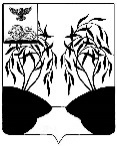 ЗЕМСКОЕ СОБРАНИЕИЛЕК-КОШАРСКОГО СЕЛЬСКОГО ПОСЕЛЕНИЯМУНИЦИПАЛЬНОГО РАЙОНА «РАКИТЯНСКИЙ РАЙОН»РЕШЕНИЕ« ____ »  ________  2023г.                                                                              №____ Об исполнении бюджета и утверждении отчета                                                                                                           Илек-Кошарского сельского  поселения  за 2023 год В  соответствии  с  Федеральным  законом  от  6 октября 2003 года № 131-ФЗ «Об общих принципах  организации  местного  самоуправления в Российской Федерации», статьей 264.2  Бюджетного кодекса Российской  Федерации, статьей 37 Устава Илек-Кошарского  сельского  поселения  и  рассмотрев  отчет  об  исполнении  бюджета Илек-Кошарского  сельского  поселения, земское  собрание Илек-Кошарского сельского  поселения  решило:            1. Утвердить отчет об исполнении  бюджета Илек-Кошарского сельского поселения за 2023 финансовый год  по  доходам  в сумме 6647,4  тыс. рублей, по расходам в  сумме 6806,9 тыс. рублей и дефицит бюджета  сельского  поселения в  сумме  159,5 тыс. рублей со следующими показателями:            - по источникам внутреннего финансирования дефицита бюджета за 2023 год по кодам классификации источников внутреннего финансирования дефицитов бюджетов согласно приложению  1 к настоящему решению;           - по доходам бюджета за 2023 год по кодам классификации доходов бюджетов согласно приложению  2 к настоящему решению;           -по распределению бюджетных ассигнований по разделам,  подразделам, целевым статьям муниципальной программы Илек-Кошарского сельского поселения и непрограммным направлениям деятельности, группам видов расходов  классификации расходов бюджетов за 2023 год согласно приложению  3 к настоящему решению;           - по распределению бюджетных ассигнований по целевым статьям муниципальной программы Илек-Кошарского сельского поселения и непрограммным направлениям деятельности, группам видов расходов, разделам, подразделам классификации расходов бюджета за 2023 год согласно приложению  4 к настоящему решению;           - по распределению субвенций, выделяемых их бюджета Илек-Кошарского сельского поселения на финансирование расходов, связанных с передачей полномочий органам местного самоуправления муниципального района за 2023 год согласно приложению  5 к настоящему решению.             2. Настоящее  решение  подлежит  обнародованию  в  установленные законом сроки.               3. Контроль  за  выполнением  настоящего  решения  возложить  на главу администрации Илек-Кошарского сельского поселения Артеменко Л.В. Глава Илек-Кошарского сельского поселения                                                                       Д.А.МатвеенкоИсточники внутреннего финансирования дефицита бюджета Илек-Кошарского сельского поселения за 2023  год по кодам  классификации  источников внутреннего финансирования дефицитов бюджетовтыс.руб.	Приложение  2к решению Земского собранияИлек-Кошарского сельского поселенияот «___» __________2024 г. № ____Исполнение доходов  бюджета Илек-Кошарскогосельского поселения по кодам классификации доходов бюджетов за 2023 годРаспределение бюджетных ассигнований бюджета Илек-Кошарского сельского поселения за 2023 год по разделам, подразделам, целевым статьям муниципальной программы Илек-Кошарского сельского поселения и непрограммным направлениям деятельности, группам видов расходов  классификации расходов бюджетов                                                                                                                   тыс.руб.Распределение бюджетных ассигнований по целевым статьям муниципальной программы Илек-Кошарского сельского поселения  и непрограммным направлениям деятельности, группам видов расходов, разделам, подразделам классификации расходов бюджета на 2023 год                                                                                         (тыс. рублей)Приложение 5 к решению Земского собранияИлек-Кошарского сельского поселенияот «___» ________ 2024 г.  № ____Распределение субвенций, выделяемых их бюджета Илек-Кошарского сельского поселения на финансирование расходов, связанных с передачей полномочий органам местного самоуправления муниципального района за 2023 год                                                                                                                                  (тыс. руб.)Приложение  1к решению Земского собранияИлек-Кошарского сельского поселенияот «___» __________2024 г. № ____N 
п/пНаименование кода группы, подгруппы, статьи, вида источника внутреннего финансирования дефицита бюджета, кода классификации операций сектора государственного управления, относящихся к источникам внутреннего финансирования дефицитов бюджетов Российской ФедерацииКод   бюджетной классификации Российской Федерации2023 год1.Изменение остатков средств на счетах по учету средств бюджета           01 05 00 00 00 0000 000159,5Увеличение прочих остатков 
средств  бюджета                     01 05 00 00 00 0000 5006 647,4Увеличение прочих остатков 
средств  бюджета                     01 05 02 00 00 0000 5006 647,4Увеличение прочих остатков 
средств  бюджета                     01 05 02 01 00 0000 5106 647,4Увеличение прочих остатков денежных  
средств  бюджета   поселения01 05 02 01 05 0000 5106 647,4Уменьшение прочих остатков
средств  бюджета   01 05 00 00 00 0000 6006806,9Уменьшение прочих остатков 
средств  бюджета   01 05 02 00 00 0000 6006806,9Уменьшение прочих остатков 
средств  бюджета   01 05 02 01 00 0000 6106806,9Уменьшение прочих остатков денежных
средств  бюджета поселения01 05 02 01 05 0000 6106806,9Всего средств, направленных на покрытие дефицита159,5Кодбюджетной классификации Российской ФедерацииНаименованиепоказателейСумма тыс. руб.123НАЛОГОВЫЕ И НЕНАЛОГОВЫЕ ДОХОДЫ2270,0Налоговые доходы2268,81 01 02000 01 0000 110Налог на доходы физических лиц209,71 05 03000 01 0000 110Единый сельскохозяйственный налог-8,81 06 01030 10 0000 110Налог на имущество физических лиц226,41 06 06033 10 0000 110Земельный налог с организаций910,71 06 06043 10 0000 110Земельный налог с физических лиц930,41 08 04020 014000 110Государственная пошлина за совершение нотариальных действий должностными лицами органов местного самоуправления, уполномоченными в соответствии с законодательными актами Российской Федерации на совершение нотариальных действий (прочие поступления)0,4Неналоговые доходы1,21 11 05025 10 0000 120Доходы, получаемые в виде арендной платы, а также средства от продажи права на заключение договоров аренды на земли, находящиеся в собственности сельских поселений ( за исключением земельных участков муниципальных бюджетных и автономных учреждений) 1,2БЕЗВОЗМЕЗДНЫЕ ПОСТУПЛЕНИЯ ОТ ДРУГИХ БЮЖЕТОВ БЮДЖЕТНОЙ СИСТЕМЫ РФ4377,42 02 16001 10 0000 150Дотации бюджету сельских поселений на выравнивание бюджетной обеспеченности из бюджетов муниципальных районов2619,02 02 35118 10 0000 150Субвенции бюджетам поселения на осуществление первичного воинского учета на территории, где осуществляют военные комиссары113,5   2 02 29 99 9 10 0 000 150Прочие субсидии бюджетам сельских поселений373,2     2 02 49999 100000 150Прочие межбюджетные трансферты, передаваемые бюджетам сельских поселений 1271,7ВСЕГО ДОХОДОВ ПО БЮДЖЕТУ:6647,4Приложение  3 к решению Земского собранияИлек-Кошарского сельского поселенияот «___» _______ 2024 г.  № ___НаименованиеРзПРЦСРВРСумма134567Общегосударственные вопросы012174,6Функционирование Правительства РФ, высших исполнительных органов государственной власти субъектов РФ, местных администраций01042159,1Обеспечение функций органов местного самоуправления01049990000190996,6Расходы на выплаты персоналу в целях обеспечения выполнения функций государственными органами, казенными учреждениями, органами управления государственными внебюджетными фондами01049990000190100655,4Закупка товаров, работ и услуг для государственных (муниципальных) нужд01049990000190200335,2Иные бюджетные ассигнования010499900001908006,0Расходы на выплаты по оплате труда высшего должностного лица органа местного самоуправления010499900002101162,5Расходы на выплаты персоналу в целях обеспечения выполнения функций государственными органами, казенными учреждениями, органами управления государственными внебюджетными фондами010499900002101001162,5Расходы на выплаты персоналу в целях обеспечения выполнения функций государственными органами, казенными учреждениями, органами управления государственными внебюджетными фондами0104999007055010014,5 Межбюджетные трансферты010499900801905001,0Другие общегосударственные вопросы0113281,5Закупка товаров, работ и услуг для государственных (муниципальных) нужд01139990029990200175,9Социальное обеспечение и иные выплаты населению01139990029990300105,6Национальная оборона02113,5Мобилизационная и вневойсковая подготовка0203113,5Осуществление первичного воинского учета  на территориях, где отсутствуют военные комиссариаты   02039990051180113,5Расходы на выплаты персоналу в целях обеспечения выполнения функций государственными органами, казенными учреждениями, органами управления государственными внебюджетными фондами02039990051180100113,5Национальная безопасность и правоохранительная деятельность0313,0Защита населения и территории от чрезвычайных ситуаций природного и техногенного характера, пожарная безопасность031013,0Закупка товаров, работ и услуг для государственных (муниципальных) нужд0310014012999020013,0Другие вопросы в области национальной безопасности и правоохранительной деятельности0314746,4Реализация мероприятий по оказанию поддержки граждан и их объединений, участвующих в охране общественного порядка03140140170420373,2Социальное обеспечение и иные выплаты населению03140140170420300373,2Софинансирование мероприятий по оказанию поддержки граждан и их объединений, участвующих в охране общественного порядка031401401S0420373,2Социальное обеспечение и иные выплаты населению031401401S0420300373,2Национальная экономика041544,3Общеэкономические вопросы040147,3Социальное обеспечение и иные выплаты населению0401014012999030047,3Другие вопросы в области национальной экономики04121497,0Закупка товаров, работ и услуг для государственных (муниципальных) нужд04120110129990200300,0Межбюджетные трансферты041299900805905001197,0Жилищно-коммунальное хозяйство051809,2Благоустройство05031809,2Закупка товаров, работ и услуг для государственных (муниципальных) нужд05030110129990200911,8Социальное обеспечение и иные выплаты населению05030110129990300306,4Межбюджетные трансферты на организацию наружного освещения населенного пункта05030110281340462,0Перечисления другим бюджетам бюджетной системы РФ05030110281340500462,0Межбюджетные трансферты на проведение работ по озеленению населенных пунктов05030110389930129,0Перечисления другим бюджетам бюджетной системы РФ05030110389930500129,0Культура и кинематография08115,4Культура0801115,4Мероприятия в рамках подпрограммы «Организация досуга и обеспечение жителей поселения услугами организаций культуры»0801012010000058,4   Иные бюджетные ассигнования0801012010059080053,6Закупка товаров, работ и услуг для государственных (муниципальных) нужд080101201299902004,8Закупка товаров, работ и услуг для государственных (муниципальных) нужд0801999002055020057,0Физическая культура и спорт119,0Массовый спорт11029,0Закупка товаров, работ и услуг для государственных (муниципальных) нужд110299900205502009,0Всего расходов по бюджету6806,9Приложение 4 к решению Земского собранияИлек-Кошарского сельского поселенияот «___» ________ 2024 г.  № ____НаименованиеКЦСРКВРРзПРСумма1234561.Муниципальная программа «Социально-экономическое развитие Илек-Кошарского сельского поселения»01 0 00000002974,31.1Подпрограммы «Развитие жилищно-коммунального хозяйства Илек-Кошарского  сельского поселения»  01 1 00000002109,2Закупка товаров, работ и услуг для государственных (муниципальных) нужд01101299902000412300,0Закупка товаров, работ и услуг для государственных (муниципальных) нужд» 01101299902000503911,8Социальное обеспечение и иные выплаты населению01101299903000503306,4Межбюджетные трансферты на организацию наружного освещения населенных пунктов 011028134005 03462,0Межбюджетные трансферты01102813405000503       462,0Межбюджетные трансферты на проведение работ по озеленению населенных пунктов 01 1 03899300503129,0Межбюджетные трансферты 01101803005000503129,01.2Подпрограмма «Организация досуга и обеспечение жителей поселения услугами организаций культуры» 01 2 010000058,4Закупка товаров, работ и услуг для государственных (муниципальных) нужд012012999020008014,8Иные бюджетные ассигнования 01 2 0100590800080153,61.4Подпрограммы «Обеспечение безопасности жизнедеятельности населения и территории Илек-Кошарского сельского поселения» 014000000806,7Закупка товаров, работ и услуг для государственных (муниципальных) нужд0140129990200031013,0Социальное обеспечение и иные выплаты населению01401299903000401 47,3Реализация мероприятий по оказанию поддержки граждан и их объединений, участвующих в охране общественного порядка01401704200314373,2Социальное обеспечение и иные выплаты населению01401704203000314373,2Софинансирование мероприятий по оказанию поддержки граждан и их объединений, участвующих в охране общественного порядка01401S04200314373,2Социальное обеспечение и иные выплаты населению01401S04203000314373,22 «Реализация функций органов местного самоуправления Илек-Кошарского сельского поселения»99000000003832,6Иные непрограммные направления деятельности99900000003832,62.1Обеспечение функций органов местного самоуправления 99900001900104996,6Расходы на выплату персоналу в целях обеспечения выполнения функций государственными органами, казенными учреждениями, органами управления государственными внебюджетными фондами99900001901000104655,4Закупка товаров, работ и услуг для государственных нужд99900001902000104335,2Иные бюджетные ассигнования999000019080001046,0Расходы на выплаты по оплате труда высшего должностного лица органа местного самоуправления 999000021001041162,5Расходы на выплату персоналу в целях обеспечения выполнения функций государственными органами, казенными учреждениями, органами управления государственными внебюджетными фондами999000021010001041162,5Межбюджетные трансферты на обеспечение функций органов местного самоуправления999008019050001041,0Другие общегосударственные вопросы0113281,5Закупка товаров, работ и услуг для государственных (муниципальных) нужд99900205502000113175,9Социальное обеспечение и иные выплаты населению99900299903000113105,6Национальная экономика04Другие вопросы в области национальной экономики0412Межбюджетные трансферты на обеспечение функций органов местного самоуправления999008059004121197,0 межбюджетные трансферты999008059050004121197,0Национальная оборона02113,5Мобилизационная и вневойсковая подготовка0203113,5Осуществление первичного воинского учета на территориях, где отсутствуют военные комиссариаты 99900511800203113,5Расходы на выплату персоналу в целях обеспечения выполнения функций государственными органами, казенными учреждениями, органами управления государственными внебюджетными фондами99900511801000203113,5Культура и кинематография0857,0Культура080157,0Закупка товаров, работ и услуг для государственных (муниципальных) нужд9990020550200080157,0Физическая культура и спорт119,0Массовый спорт11029,0Закупка товаров, работ и услуг для государственных (муниципальных) нужд999002055020011029,0Всего расходов по бюджетуВсего расходов по бюджетуВсего расходов по бюджетуВсего расходов по бюджетуВсего расходов по бюджетуВсего расходов по бюджету6806,9РазделПодразделКЦСРНаименование передаваемого полномочияСуммарасходов 2023 год12345 0104999008019Межбюджетные трансферты на обеспечение функций органов местного самоуправления (муниципальный финансовый контроль )1,0 04129990080590Межбюджетные трансферты на владение, пользование и распоряжение имуществом. находящемся в муниципальной собственности поселения в части формирования и ведения служебной документации 1197,005030110281340Межбюджетные трансферты на организацию наружного освещения населенного пункта 462,005030110389930Межбюджетные трансферты на проведение работ по  озеленению населенных пунктов 129,0ВСЕГО:ВСЕГО:1789,0